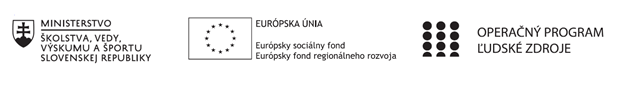 Správa o činnosti pedagogického klubu Príloha:Prezenčná listina zo stretnutia pedagogického klubuPrioritná osVzdelávanieŠpecifický cieľ1.1.1 Zvýšiť inkluzívnosť a rovnaký prístup ku kvalitnému vzdelávaniu a zlepšiť výsledky a kompetencie detí a žiakovPrijímateľStredná priemyselná škola stavebná a geodetická, Drieňova 35, 826 64 BratislavaNázov projektuZvýšenie kvality odborného vzdelávania a prípravy na Strednej priemyselnej škole stavebnej a geodetickejKód projektu  ITMS2014+312011Z818Názov pedagogického klubu Klub matematickej gramotnostiDátum stretnutia  pedagogického klubu13.12.2021Miesto stretnutia  pedagogického klubuSídlo školyMeno koordinátora pedagogického klubuMgr. Miroslava SíthováOdkaz na webové sídlo zverejnenej správyhttps://stav-geo.edupage.org/Manažérske zhrnutie:krátka anotácia, kľúčové slová medzipredmetové vzťahy, projektové vyučovanie, projekt, skupinová práca, príprava,
realizácia, spolupráca, diskusia, prezentácia poznatkov, hodnotenie, Hlavné body, témy stretnutia, zhrnutie priebehu stretnutia: Téma : Prepájanie matematiky s ďalšími vyučovacími predmetmi informatika, geografia, fyzikaDôležitým poslaním medzipredmetových vzťahov je cieľavedomé nadväzovanie vedomostí žiakov
z iných vyučovacích predmetov, aktualizovanie vzťahov medzi poznatkami a javmi,
odstránenie izolovanosti niektorých poznatkov. Ak v škole prebieha dostatočná spolupráca pedagógov predídeme duplicite v obsahu vyučovacích predmetov. Ak bude učiteľ dbať na previazanie učiva, uľahčí žiakom proces systematizácie
poznatkov. Pri projekte, ktorý rozvíja aj prepojenie vedomostí z hľadiska viacerých predmetov je veľmi dôležitá spolupráca učiteľov – kolegov. Projekty môžeme deliť z rôznych hľadísk: podľa cieľa (problémový, konštrukčný, hodnotiaci,...), podľa času potrebného na ich vypracovanie (krátkodobý, dlhodobý), podľa počtu riešiteľov (individuálny, skupinový, triedny, celoškolský), podľa miesta realizácie (školský, domáci, kombinovaný), podľa organizácie (počet zapojených predmetov, vyučujúcich, tried) Realizácia projektového vyučovania má tri základné fázy:
 príprava – výber témy, stanovenie cieľov a úloh, premyslenie organizácie pri
realizácii,
 realizácia – organizácia práce, zber, triedenie, vyhodnocovanie a spracovávanie
získaných informácií,
 hodnotenie – prezentácia a obhajoba vlastnej práce žiakom, hodnotenie projektu
spolužiakmi, zhodnotenie splnenie cieľov projektu vyučujúcim.Z hľadiska medzipredmetových vzťahov sa nám osvedčilo prepájanie vedomostí a zručností z matematiky, fyziky, informatiky a geografie.Závery a odporúčania:Využívanie medzipredmetových vzťahov v projektovom vyučovaní má svoje prednosti, ale aj
úskalia. Je potrebné zdôrazniť, aby učitelia, ktorí túto formu vyučovania používajú, začlenili
projekty zmysluplne do ostatných foriem vyučovania.Vypracoval (meno, priezvisko)Mgr. Miroslava SíthováDátum13.12.2021PodpisSchválil (meno, priezvisko)Ing. Karol ĎungelDátumPodpis